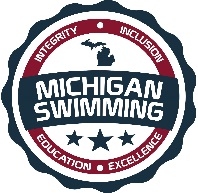 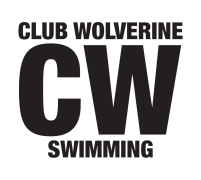 Integrity, Inclusion, Education, ExcellenceEric Namesnik Memorial InvitationalHosted By: Club WolverineJune 2, 2017 – June 4, 2017
Sanction - This meet is sanctioned by Michigan Swimming, Inc. (MS), as a prelim-final (with timed final events) meet on behalf of USA Swimming (USA-S), Sanction Number MI1617108. In granting this sanction it is understood and agreed that USA Swimming shall be free from any liabilities or claims for damages arising by reason of injuries to anyone during the conduct of the event.  MS rules, safety, and warm up procedures will govern the meet as is fully set forth in these meet rules.Location – Donald B. Canham Natatorium
	       500 E. Hoover Ave.
	       Ann Arbor, MI 48104Times Facilities - Donald B. Canham Natatorium is an 8 lane, 50 meter pool with a supervised warm-up and warm down area (6 lane, 25 yard diving well) available. Depth at start and turn is 7ft. Permanent starting blocks and non-turbulent lane markers will be used. Colorado Timing with an 8 lane display will be used.  There is ample balcony seating for spectators. Lockers are available (provide your own lock).  Public phones will not be available. The competition course has been certified in accordance with 104.2.2C (4). The copy of such certification is on file with USA-S. Parking – Parking will be free in the lot located behind the Donald B. Canham Natatorium. Spectators/coaches/athletes should read any other lot or street parking signs carefully. Neither Club Wolverine, nor Michigan Swimming, are responsible for any parking violations.Eligibility – The Eric Namesnik Memorial Invitational meet is open to all swimmers who are members of USA Swimming or their respective FINA federation, and who have achieved the published time standard. The qualification period is 24 months prior to the entry deadline. This meet will be capped at 600 swimmers.Swimmers with Disabilities - All swimmers are encouraged to participate. If any of your swimmers have special needs or requests please indicate them on the entry form and with the Clerk of Course and/or the Meet Referee during warm ups.Foreign Entries – Foreign swimmers who are members of USA Swimming may enter through the OME system. Foreign individuals/teams who are not members of USA Swimming may also enter using the OME system, but need to send the following information to Jaime Lewis at jlewis@usaswimming.org or 719-866-4578.Team NameEntry Contact Information (First and Last Name, Work Phone, Email Address)List of qualified athletes with birthdatesOnce this information is received by USA Swimming, access information and instructions on how to use the OME system will be sent. Entries for foreign swimmers who are not USA Swimming members will open 24 hours after U.S. entries open.Deck Registration – There will be no on-deck registration accepted at this meet.Swimmers Without A Coach - Any swimmer entered in the meet, unaccompanied by a USA-S member coach, must be certified by a USA-S member coach as being proficient in performing a racing start or must start each race from within the water.  It is the responsibility of the swimmer or the swimmer’s legal guardian to ensure compliance with this requirement.Meet Format - This meet will be conducted in LCM. All events, except the 800/1500, will be conducted as prelim-finals. There will be 3 heats (A, B, and C) of finals. The top 24 swimmers from preliminaries (except the 800/1500) will advance to the finals (A, B, and C heats). Individual Entry Limits - Swimmers may enter unlimited events, but may not participate in more than three (3) events per day.Bonus Swims – Swimmers who have qualified for at least one (1) event, but less than four (4) events, may supplement their entry with the necessary number of bonus swims in order to reach four (4) events. Bonus swims are subject to the daily three (3) event limit. Swimmers entering bonus events MUST declare which events are bonus swims on their OME entry. There are no qualifying time standards that a swimmer must meet for bonus events.Electronic Entries - $10.00 per individual event.  Please include a $1.00 Michigan Swimming surcharge for each swimmer entered.  Make checks payable to: Club Wolverine.Entry Procedures - USA Swimming’s OME (Online Meet Entry) will be the sole process for entering teams and individual swimmers into the Eric Namesnik Memorial Invitational.  Swimmers who are members of USA Swimming and have one or more qualifying standards in individual events may enter the meet through USA Swimming’s OME system (usaswimming.org/ome) on a first-come basis until the entry cap is reached beginning 10:00 AM EST Tuesday, April 4, 2017. The entry deadline is 11:59 PM EST Tuesday, May 23, 2017 or as soon as the entry cap is reached. Entries are not accepted until they have been officially submitted in the OME system. The complete Eric Namesnik Memorial Invitational entry packet with entry forms is available on the Michigan Swimming Website at http://www.miswim.org/ Refunds - Once a team or individual entry has been received and processed by the Administrative Referee there are no refunds.Entries - Your club's Entry, Entry Summary Sheet, Release/Waiver, Certification of Entered Athletes and Check should be sent via U.S. mail or nationally recognized overnight courier to:Club WolverineAttn: Eric Namesnik Memorial InvitationalPO Box: 130299Ann Arbor, MI 48113Check In - Positive check-in is required for the 800 and 1500 freestyle events. Swimmers entered in the distance freestyle events on Day 3 may indicate their preference to swim the event in the preliminary session. The top eight swimmers who state no preference shall be seeded to compete in the finals. In order to make their designation, swimmers or their coaches must mark on the positive check-in sheet their preference to swim during preliminaries. The swimmers or coach should CLEARLY write “AM” next to their name when they check-in if they desire to swim in the preliminaries. Positive check-in is due prior to the scratch deadline in order to be seeded.Scratches - Scratches and positive check -in for day 1 events are due to the Administrative Referee 15 minutes after the conclusion of the coaches meeting and may be submitted by email to the Administrative Referee. All subsequent day’s events scratches are due 30 minutes after the start of finals on the previous nights.Scratch Penalty – There is no penalty for failing to compete in a preliminary or timed final event, except that any event in which a swimmer has not scratched prior to the appropriate deadline will be counted toward that swimmer’s nine (9) event limit. A swimmer qualifying for an A, B, or C Final who fails to compete shall be barred from the remainder of the meet, unless excused by the Meet Referee.Seeding - Events shall be seeded in order of LCM, SCY, LCM Bonus, SCY Bonus. Events will be pre-seeded, with the exception of the 800/1500 Free, which will be deck seeded via positive check-in. The 800/1500 will be seeded fastest to slowest, alternating genders. The top 8 swimmers (after check-in closes) in the 800/1500 will swim at finals.Time Trials – Time Trials may be conducted at the discretion of the Meet Referee. Entry fees for time trials will be the same as the meet entry fees. Time trials count toward a swimmer’s individual event total for each day, but not the meet total. Athletes may need to provide their own lane timer and lap counter for time trial events.Scoring – No team or individual scoring will occur.
Awards – The top 3 swimmers in each event will receive a medalAdmissions / Heat Sheets – Spectator galleries will be open for seating at 8:00 AM for prelims and 5:00 PM for finals. All seating is general admission and available on a first-come basis. The all session pass must be worn your wrist for all sessions you attend.All session Pass - $30.00 (includes heat sheet)Individual Prelim Session Admission - $5.00Individual Final Session Admission - $5.00Athlete Individual Final Session Admissions (must have athlete credential) - $3.00Heat Sheet will be available for $2.00. A copy of the heat sheet will be posted in the spectator area.Deck Personnel/Locker Rooms/Credentialing - Only registered and current coaches, athletes, officials and meet personnel are allowed on the deck or in locker rooms. Access to the pool deck may only be granted to any other individual in the event of emergency through approval by the Meet Director or the Meet Referee.  The General Chair of MS, Program Operations Vice-Chair of MS, Officials Chairs of MS, and the Michigan Swimming Office staff are authorized deck personnel at all MS meets.  Personal assistants/helpers of athletes with a disability shall be permitted when requested by an athlete with a disability or a coach of an athlete with a disability.Lists of registered coaches, certified officials and meet personnel will be placed outside the door to the pool deck.  Meet personnel will check the list of approved individuals and issue a credential to be displayed at all times during the meet.  This credential will include the host team logo and name as well as the function of the individual being granted access to the pool deck (Coach, Official, Timer, or Meet Personnel).  In order to obtain a credential, Coaches and Officials must be current in all certifications through the final date of the meet. Meet personnel must return the credential at the conclusion of working each day and be reissued a credential daily.All access points to the pool deck and locker rooms will either be secured or staffed by a meet worker checking credentials throughout the duration of the meet.Technical Meeting – Date, time and location of the technical meeting will be posted on the Club Wolverine web site.  Details and Information discussed at this meeting will be emailed to all coaches and posted on the Club Wolverine website immediately following the meeting. Coaches are responsible for all information presented and/or included in this posted information. Results - Complete Official meet results will be posted on the Michigan Swimming Website at http://www.miswim.org/ .  Unofficial results will also be available on flash drive (HY- Team Manager result file) upon request. Teams must provide their own flash drive.Concessions - Food and beverages will be available in the Donald B. Canham Natatorium lobby. No food or beverage will be allowed on the deck of the pool, in the locker rooms or in the spectator areas. A hospitality area will be available for coaches and officials.Lost and Found - Articles may be turned in/picked up at the timing office. Articles not picked up by the end of the meet will be retained by the Meet Director or a representative for at least 14 days (any longer period shall be in the sole discretion of the Meet Director).Swimming Safety - Michigan Swimming warm up rules will be followed. To protect all swimmers during warm-ups, swimmers are required to enter the pool feet first at all times except when sprint lanes have been designated. No jumping or diving. The same rules will apply with respect to the warm-down pool and diving well. Penalties for violating these rules will be in the sole discretion of the Meet Referee which may include ejection from the meet.First Aid - Supplies will be kept in timing office.Officials Info – An officials’ meeting will be held one hour prior to each session at the pool. This meet will be designated as a National Qualifying Meet to all officials who wish to and are eligible to be evaluated for advancement or re-certification. Request for evaluation should be made to the meet referee.General Info - Any errors or omissions in the program will be documented and signed by the Meet Referee and available for review at the Clerk of Course for Coaches review.  Information will also be covered at the Coaches’ Meeting.Facility Items –(A)	No smoking is allowed in the building or on the grounds of Donald B. Canham Natatorium.(B)	Pursuant to applicable Michigan law, no glass will be allowed on the deck of the pool or in the locker rooms.(C)	No bare feet allowed outside of the pool area. Swimmers need to have shoes to go into the hallway to awards or concessions.(D)   	 An Emergency Action Plan has been submitted by the Host Club to the Safety Chair and the Program Operations Chair of Michigan Swimming prior to sanction of this meet and is available for review and inspection at the timing office.	(E)	To comply with USA Swimming privacy and security policy, the use of audio or visual recording devices, including a cell phone, is not permitted in changing areas, rest rooms or locker rooms.(F)	Deck changing, in whole or in part, into or out of a swimsuit when wearing just one 		suit in an area other than a permanent or temporary locker room, bathroom, 		changing room or other space designated for changing purposes is prohibited.(G)	Operation of a drone, or any other flying apparatus, is prohibited over the venue 	(pools, athlete/coach areas, spectator areas and open ceiling locker rooms) any 	time athletes, coaches, officials and/or spectators are present.Event ScheduleSanction Number: MI1617108*The 800/1500 will be the last events swum during prelims, but the first during finalsRELEASE  WAIVERSanction Number: MI1617108Enclosed is a total of $__________ covering fees for all the above entries.  In consideration of acceptance of this entry I/We hereby, for ourselves, our heirs, administrators, and assigns, waive and release any and all claims against Club Wolverine, The University of Michigan, Michigan Swimming, Inc., and United States Swimming, Inc. for injuries and expenses incurred by Me/Us at or traveling to this swim meet.>>>>>>>>>>>>>>>>>>>>>>>>>>>>>>>>>>>>>>>>>>>>>>>>>>>>>>>>>In granting the sanction it is understood and agreed that USA Swimming and Michigan Swimming, Inc. shall be free from any liabilities or claims for damages arising by reason of injuries to anyone during the conduct of this event.Signature:  	Position:  	Street Address:  	City, State, Zip:  	E-mail:  	Coach Name:  	Coach Phone:  	Coach E-Mail:  	Club Name:  	Club Code:  	______________________________________________________________Certification of Registration StatusOf All Entered AthletesEric Namesnik Memorial InvitationalSanction Number: MI1617108Michigan Swimming Clubs must register and pay for the registration of all athletes that are contained in the electronic TM Entry File or any paper entries that are submitted to the Meet Host with the Office of Michigan Swimming prior to submitting the meet entry to the meet host.  Clubs from other LSCs must register and pay for the registration of their athletes with their respective LSC Membership Coordinator.A penalty fee of $100.00 per unregistered athlete will be levied against any Club found to have entered an athlete in a meet without first registering the athlete and paying for that registration with the Office of Michigan Swimming or their respective LSC Membership Coordinator.Submitting a meet entry without the athlete being registered and that registration paid for beforehand may also subject the Club to appropriate Board of Review sanctions.The authority for these actions is:UNITED STATES SWIMMING RULES  REGULATIONS 302.4 FALSE REGISTRATION – A host LSC may impose a fine of up to $100.00 per event against a member Coach or a member Club submitting a meet entry which indicates a swimmer is registered with USA Swimming when that swimmer or the listed Club is not properly registered.  The host LSC will be entitled to any fines imposed.>>>>>>>>>>>>>>>>>>>>>>>>>>>>>>>>>>>>>>>>>>>>>>>>>>>>>>>>>I certify that all athletes submitted with this meet entry are currently registered members of USA Swimming and that I am authorized by my Club to make this representation in my listed capacity.				By: ________________________________________					(Signature)				__________________________________________					(Printed Name of person signing above)Capacity: __________________________________				Club Name: _________________________________				Date: ______________________________________This form must be signed and returned with the entry or the entry will not be accepted.Meet Evaluation FormSanction Number: MI1617108Name of Meet: The Eric Namesnik Memorial Invitational Date of Meet: June 2-4, 2017Host of Meet: Club WolverinePlace of Meet: Donald B. Canham Natatorium, The University of MichiganWho do you represent (circle)? 	Host Club		Visiting Club		UnattachedDescribe yourself (circle) 	Athlete	      Coach       Official       Meet Worker	  SpectatorPlease rate the overall quality of this meet: (Please write any comments or suggestions below or on the reverse side)									   Low			    High1.  Swimming pool (e.g., water quality, ventilation)		1	2	3	4	5_______________________________________________________________________________2.  Equipment (e.g., timing system, PA system): 			1	2	3	4	5_______________________________________________________________________________3.  Swimmer facilities (e.g., locker rooms, rest areas): 		1	2	3	4	5_______________________________________________________________________________4.  Spectator facilities (e.g., seating, rest rooms):			1	2	3	4	5_______________________________________________________________________________5.  Meet services (e.g., concessions, admissions, programs):	1	2	3	4	5_______________________________________________________________________________6.  Officiating								1	2	3	4	5_______________________________________________________________________________7.  Awards and award presentations: 				1	2	3	4	5_______________________________________________________________________________8.  Safety provisions: 						1	2	3	4	5_______________________________________________________________________________	9. Overall success of the meet: 					1	2	3	4	5______________________________________________________________________________10. Other (please specify): 						1	2	3	4	5______________________________________________________________________________Return this completed evaluation to a representative of the Meet Host.  Thank you.  Meet Host:  Copy all of these submitted Meet Evaluations to the current Program Operations Vice-Chair (Joe McBratnie) and the Michigan Swimming Office (Dawn Gurley and John Loria) within 30 days.Warm-upEventsPrelims7:00am – 8:50am9:00amFinals5:00pm – 5:50pm6:00pmMeet Director - Joshua Wood (woodj1991@gmail.com)                         & Gunnar Schmidt (schmidt.gunnar09@gmail.com) Meet Referee – Dan Meconis (daniel.meconis@sbcglobal.net), 248-417-9703Safety Marshal – Ryan SilvaFriday (June 2, 2017)Friday (June 2, 2017)Friday (June 2, 2017)Friday (June 2, 2017)Friday (June 2, 2017)Friday (June 2, 2017)Friday (June 2, 2017)WomenWomenWomenEventMenMenMenSCYLCMEvent#EventEvent#LCMSCY1:56.692:11.891200 Freestyle22:01.891:45.891:08.591:18.593100 Breaststroke41:11.991:01.5959.491:07.295100 Butterfly61:00.5953.294:37.695:15.997400 Individual Medley84:55.794:16.99Saturday (June 3, 2017)Saturday (June 3, 2017)Saturday (June 3, 2017)Saturday (June 3, 2017)Saturday (June 3, 2017)Saturday (June 3, 2017)Saturday (June 3, 2017)SCYLCMEvent#EventEvent#LCMSCY2:11.192:27.499200 Butterfly102:16.191:59.2924.9928.491150 Freestyle1225.6922.391:00.791:10.0913100 Backstroke141:03.1955.392:27.692:48.7915200 Breaststroke162:36.192:13.795:08.994:36.0917400 Freestyle184:16.894:46.39Sunday (June 4, 2017)Sunday (June 4, 2017)Sunday (June 4, 2017)Sunday (June 4, 2017)Sunday (June 4, 2017)Sunday (June 4, 2017)Sunday (June 4, 2017)SCYLCMEvent#EventEvent#LCMSCY2:11.892:29.5919200 Individual Medley202:17.691:59.392:10.592:29.6921200 Backstroke222:18.591:58.7954.191:01.1923100 Freestyle2455.9948.5910:38.299:31.8925800 Freestyle*--N/AN/AN/AN/A--1500 Freestyle*2617:20.9916:43.89